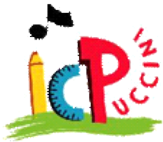 ISTITUTO COMPRENSIVO “PUCCINI”Viale Giannotti, 4150126 FirenzePIANO DIDATTICO PERSONALIZZATOPER ALUNNI CON BESALLIEV* DSA CON LEGGE 170ALLIEV* BES SENZA LEGGE 170 MA CON VALUTAZIONE ALLIEV* CON ALTRI BES  (semplice accordo scuola/famiglia) ANNO SCOLASTICO DI COMPILAZIONE: ………..TEAM DOCENTI : …….CLASSE :SEDE SCUOLA :DIAGNOSI :Piano didattico personalizzato per allievi con bisogni educativi speciali (BES)  Dati anagrafici dell'allievo __________________________________Classe di appartenenza       __________________________________Data di stesura dell'ultimo p.d.p.    __________________________________Data della diagnosi        ___________________________________Sezione 1 – Descrizione della situazione (vedi scheda di individuazione).DIAGNOSI CLINICA DSA (Art. 3, Legge 170/2010).DIAGNOSI CLINICA BES.BES INDIVIDUATI DAL CONSIGLIO DI CLASSERiportare solo i dati salienti relativi alle difficoltà.__________________________________________________________________________________________________________________________________________________________________________________________________________________________________________________________________________________________________________________________________________________________________________________________________________________________________________________________________________________________________________________________________________Sezione 2Osservazioni degli insegnanti : Descrizione del funzionamento delle abilità strumentali (lettura, scrittura, calcolo).++Caratteristiche del processo di apprendimento.Sezione 3 – Descrizione delle azioni programmate dal C.d.C.Strategie didatticheNote _______________________________________Strumenti e materialiNote _______________________________________Valutazione e verificaNote _______________________________________Rapporto scuola-territorioNote _______________________________________PATTO CON LA FAMIGLIALa famiglia si impegna a:sostenere la motivazione e l'impegno dell'alunno nel lavoro scolastico e domestico;verificare regolarmente lo svolgimento dei compiti assegnati;verificare che vengano portati a scuola i materiali richiesti;incoraggiare l'acquisizione di un sempre maggior grado di autonomia nella gestione dei tempi di studio, dell'impegno scolastico e delle relazioni con i docenti;considerare non soltanto il significato valutativo, ma anche formativo delle singole discipline.DATA……………………………Docenti del consiglio di classe          Nome                                                                                                       Firma                                                           ……………………………………………………..        ……………………………………………. …………………………………………………….         …………………………………………………………………………………………………           …………………………………………………………………………………………………          …………………………………………….…………………………………………………….         ……………………………………………..……………………………………………………..        ……………………………………………..Operatori ASL…………………………………………………….           ……………………………………………Genitori…………………………………………………….          …………………………………………….                                                                                                  Dirigente scolastico o delegato…………………………………………………….          Nella normamediafrequentealtaPerdita di rigo o salto di parola nella lettura.Sostituzione suoni simili.Lettere e numeri scambiati.Punteggiatura ignorata.Difficoltà ad usare lo spazio del foglio.Difficoltà nell'esecuzione dei calcoli.Difficoltà nell'incolonnare i numeri.Nella normamediafrequentealtaDifficoltà nel leggere efficacemente un testo.Difficoltà nel comprendere il significato di un racconto.Difficoltà a formulare un pensiero scritto corretto sia dal punto di vista ortografico che semantico.Difficoltà di copia alla lavagna.Difficoltà a ricordare alcuni termini specifici delle discipline.Difficoltà a memorizzare poesie, tabelline, date...Difficoltà a memorizzare le procedure di calcolo scritto e le strategie di calcolo mentale.Difficoltà a consultare un libro con l'indice o il vocabolario.Difficoltà nel trascrivere compiti e avvisi sul diario.Difficoltà nel tenere in ordine il materiale scolastico.Supporto nello strutturare un metodo di studio personalizzatoLavoro individualeLavoro cooperativo in piccolo gruppoLavoro in coppiaLezione nel grande gruppo (lezione dialogata)Progetti didattici di istitutoProgetti didattici di reteConsegna dei compiti a casa in forma scritta….........................….......................Uso dell'alfabetiere/tabella dei caratteriUso di tabelle per suoni difficili e convenzioni ortograficheUso di sintesi e tabelle con definizione breve, esempi e guida per analisi grammaticale e sintatticaTabelle e formulari con esempi di applicazioneUso della calcolatriceUso di canali di apprendimento alternativi al codice scrittoUso di schemi, mappe mentali e concettualiProduzione autonoma di schemi e mappe concettualiUso di pc e software per la sintesi vocale/Uso del registratore audioUso della tavola PitagoricaProgrammazione per obiettivi minimiTempi più lunghi per le verifiche scritte in classeDispensa dalla presentazione contemporanea dei quattro caratteri / dall'uso del carattere corsivoDispensa dalla lettura ad alta voceDispensa dal prendere appuntiDispensa dal copiare alla lavagnaDispensa dalla dettatura di testi/appuntiDispensa dallo studio mnemonico delle tabelline/strutture morfologico sintattichePrivilegiare le forme di verifica oralePrivilegiare la valutazione dell'apprendimento del contenuto rispetto alla forma espositivaRiduzione dei compiti a casaAssegnazione di compiti a casa personalizzati rispetto alla classe…...........................…...........................Impegno da parte della famiglia nel controllo dello svolgimento dei compiti a casaUtilizzo anche a casa degli strumenti didattici in uso a scuolaCondivisione con la famiglia degli obiettivi di apprendimento….........